العمل الجماعي، وعلاقة التسلسل الهرمي الوظيفي / تقييم التأثيرات البيئيةتمثل هذه الوثيقة دليلاً لمدير الجلسة. ويمكنكم متابعتها لأنها تحتوي على جميع العناصر التي تساعدكم على تنشيط مثل هذه الوحدة، أي التعليمات الخاصة بالتمارين، والمراجع الخاصة بملف PowerPoint المُرافق و/ أو الموارد المختلفة، مثل الأفلام وبرامج التعلم الإلكتروني، والأسئلة التي يتم طرحها على المشاركين، والتمارين التي ينبغي تنفيذها، عند الاقتضاء.تقدير المدة الزمنية: ساعة ونصفالأساليب التعليمية: تقديم المشاركين بشكل شخصي.المتطلبات: نقاط جديرة بالاهتمام من أجل الإعداد للدورة:قبل البدء في هذه الوحدة، ننصحك بالتأكيد على النقاط التالية:تشغيل فيديو "الاتحاد قوة".تشغيل فيديو "تجربة آش حول الامتثال".تشغيل فيديو "اجتماع عمل".الحصول على نسخ كافية من وثيقة "دليلي الخاص بتقييم التأثيرات البيئية" لتوزيع نسخة منه على كل مشارك.الترحيب بالمشاركين: مرحبا بكم جميعا.في البداية، دعونا نبحث معًا في أهداف هذه الوحدة وكيفية سيرها.اعرض الشريحة رقم 2.تهدف هذه الوحدة إلى تحقيق ما يلي:فهم القيمة المضافة للعمل الجماعي (المجموعة مقابل الفرد).فهم المشاركين لأهمية التعبير عن أنفسهم في حالة الشك في موضوع خاص بالسلامة.فهم أهمية مجموعة الصحة والسلامة والبيئة "HSE" في تقييم التأثيرات البيئية، والقدرة على ربطها مع عناصر سياسة الصحة والسلامة والبيئة "HSE".تأكد من أن المحتوى واضح للجميع.الإجابة عن الأسئلة المحتملة.5 دقائق			00:05الدورة الأولى: هدف الدورة: فهم المشاركين أن أهمية العمل كفريق "القوة الجماعية" تمثل حجر الزاوية للسلامة. فكل حلقة في سلسلة تُعد أساسية بالنسبة للفريق.أقترح عليكم أن نبدأ بمشاهدة فيديو فُكاهي.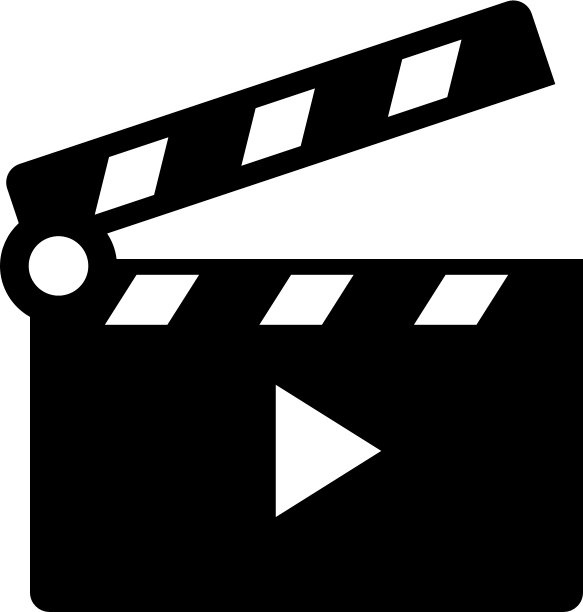 قُم بعرض فيديو "الاتحاد قوة" (دقيقتان)، الشريحة رقم 3.من وجهة نظركم، ما مزايا العمل كفريق واحد في مجال السلامة؟اطلب من المشاركين تبادل الأفكار.تأكد من أن المناقشات تتم في شأن السلامة بشكل خاص.وبإيجاز، قُم بتقديم الشريحة رقم 4.15 دقيقة			00:20الدورة الثانية: هدف الدورة: فهم المشاركين لأهمية التعبير عن أنفسهم في حالة الشك.يُمثل العمل الجماعي الهدف الأسمى، كما يمثل القوة. ومع ذلك، يمكن أن تؤدي القرارات التي تم اتخاذها في مجموعات أيضا إلى حدوث أخطاء.ولفهم هذا الجانب من المسألة، دعونا نشاهد معًا فيديو خاص بتجربة حول الامتثال.قُم بعرض فيديو "تجربة آش حول الامتثال" (دقيقتان)، الشريحة رقم 5.من وجهة نظركم، ما الذي يمكن أن يؤدي بالأشخاص إلى إعطاء إجابة يعتقدون أنها خاطئة في هذا النوع من الحالات؟اطلب من المشاركين تبادل الأفكار.والفكرة هي تشجيع المشاركين على التعبير عن الأسباب التالية:- الخوف من الحاجة إلى مواجهة الصراع في حالة الخلاف- الكبت- الرغبة في الاندماج في المجموعة، وعدم الابتعاد- الخوف من أن يُنظر إليه على أنه غير كفءاعرض الشريحة رقم 6 للتلخيص.10 دقائق			00:30والآن، أقترح عليكم القيام بتنفيذ ورش عمل من أجل التفكير في النتائج المحتملة لهذا "التأثير" الخاص بالمجموعة. في مجموعات زوجية، قُوموا بسرد المشاكل التي يمكن طرحها من خلال ورش العمل هذه من أجل الامتثال لقرارات إحدى المجموعات، في حين يكون هناك شعور بأن هناك شيئا خطأ.ورشة العمل. اعرض الشريحة رقم 7.امنح المشاركين 10 دقائق لكل مجموعة زوجية من أجل سرد المشاكل التي يتخيلونها مع الامتثال للقرارات في مجموعة دون الإعراب عن الشك أو الرأي في حالة وجود أي منهم.اطلب بعد ذلك من إحدى المجموعات تقديم نتائج تفكيرها على السبورة. استكمل الأفكار التي عرضوها من خلال أفكار المشاركين الآخرين.اعرض الشريحة رقم 8 للتلخيص.20 دقيقة			00:50لتوضيح هذا النوع من الخلل الذي يمكن أن يحفز تأثير المجموعة دون طرح أي أسئلة، سوف أقوم بتقديم تجربة أجراها الدكتور هارلو على قرود.قُم بتقديم الشرائح من 9 إلى 14 عن تجربة الموزة.سوف نلاحظ أن هذا التأثير على المجموعة يمكن أن تكون له نتائج إيجابية ولا سيما في الامتثال لقواعد السلامة الأساسية. ولكن عندما يتعلق الأمر بسلوك غير لائق يحدث من خلال تأثير المجموعة، يكون عكس الاتجاه معقد للغاية، كما أن المبادرات التي يتم اتخاذها لصالح السلامة ينظر إليها على أنها تحدٍ لحكم غير معلن.5 دقائق			00:55لنستكمل معًا الحديث حول أهمية تعبير كل شخص عن نفسه، وخاصة فيما يتعلق بالسلامة. ولنأخذ معًا بعض من الوقت لمشاهدة هذا الفيديو.قُم بعرض فيديو "اجتماع" (دقيقتان)، الشريحة رقم 15.ما المعلومات التي حصلتم عليها من خلال هذا الفيديو؟ ما النقاط التي وجدتموها مثيرة للاهتمام؟ "ما العواقب التي كان من الممكن حدوثها في حالة سكوت "الشاب"؟من وجهة نظركم، ما الذي جعله قادرًا عن التعبير عن نفسه؟ "اطلب من المشاركين تبادل الأفكار. ويتمثل الهدف في وصول المشاركين إلى خلاصة أن تدخل "الشاب" ساعد على تجنب وقوع الحادث، وأن رأي الجميع يُعد أمرًا ضروريًا.وللتلخيص، اعرض الشريحتين 16 و17.التعليقات في الشريحة رقم 17:قُم بالتعبير عن أي شك يتعلق بهذه الحالة: تتمثل المخاطرة الوحيدة في أن تكون على حق.ينبغي احترام ما يقوله زملاؤكم: في حالة تعبير أحد الأشخاص عن شكه، فتأكد من معرفة ما يشغل باله قبل محاولة إقناعه بأن هذا الأمر لا يمثل مشكلة20 دقيقة			01:15الدورة الثالثة: هدف الدورة: فهم المشاركين لأهمية إعطاء معنى لهدف الصحة والسلامة والبيئة "HSE" الخاص بهم فيما يتعلق بالسياسة العامة للصحة والسلامة والبيئة "HSE".تتناول هذه الوحدة أهمية العمل الجماعي، والعلاقات مع الزملاء والمديرين ... وما تزال المقابلة الشخصية السنوية هي الطريقة الوحيدة لتغيير سلوك السلامة وتمكين تغيير هذا السلوك على نحو بنَّاء.وفي البداية، أقترح عليكم أن نجيب معًا عن بعض الأسئلة بشأن تقييم التأثيرات البيئية.اعرض الشريحة رقم 18.اطلب من المشاركين تبادل الأفكار حول كل سؤال من هذه الأسئلة.قُم بتدوين الإجابات على اللوحة.وبعد ذلك، قُم بتوزيع نسخة من دليل تقييىم التأثيرات البيئية (دليل EIA الخاص بي) على كل مشارك، ثم امنح المشاركين دقيقتين لقراءة الصفحات 2 و3 و6.ارجع مرة أخرى إلى الأسئلة لتوضيح إجاباتهم بعد قراءتهم.اعرض الشريحة رقم 19 للتلخيص.إذا كان المشاركون قد اتخذوا أماكنهم بالفعل، فاسأل عما إذا كان البعض لديه بالفعل أهداف ثابتة وبأي ترتيب، وعما إذا كانت هذه الأهداف ترتبط بشكل جيد مع سياسة المجموعة؟اترك المشاركين كي يفكروا لمدة 5 دقائق، ثم اطلب من واحد أو اثنين منهم إعطاء مثال على ذلك.إذا كان هذا هو أسبوعهم الأول، فقُم بالإشارة إلى أن المناهج الدراسية الأساسية العامة سوف تسمح لهم بالحصول على التزامات بشأن الصحة والسلامة والأمن والمجتمع والبيئة (H3SE)، ومن ثم يمكنهم تحويلها إلى أهداف مع مديرهم خلال تقييم التأثيرات البيئية.أما زالت لديكم أسئلة حول هذه الوحدة؟قُم بالإجابة عن الأسئلة.اشكر المشاركين.15 دقيقة			01:30تذكير بأهداف هذه الوحدة:في نهاية هذه الوحدة، سوف يكون المشاركون قد تمكنوا مما يلي:فهم قيمة العمل الجماعي (المجموعة مقابل الفرد).فهم أهمية التعبير عن أنفسهم في حالة الشك في موضوع خاص بالسلامة.فهم أهمية معالجة مجموعة الصحة والسلامة والبيئة "HSE" في تقييم التأثيرات البيئية، والقدرة على ربطها مع عناصر سياسة الصحة والسلامة والبيئة "HSE".